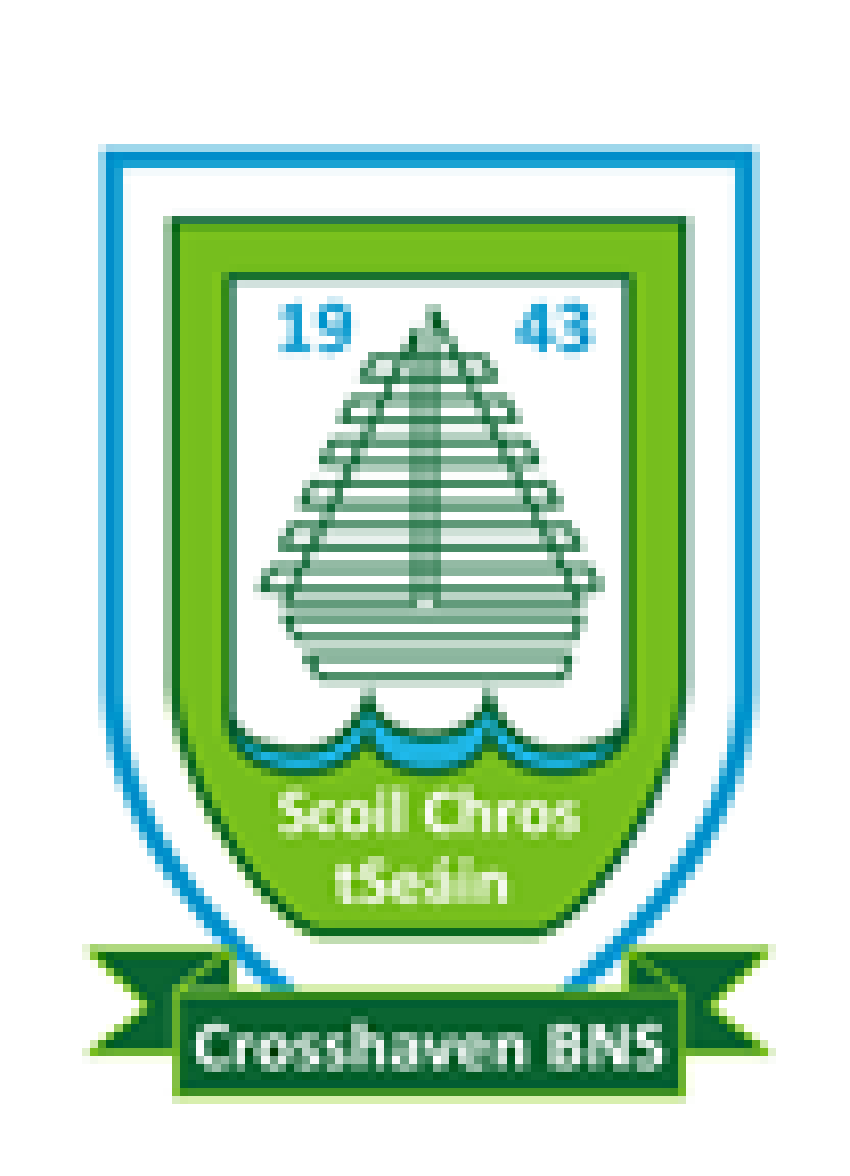  Scoil Chros tSeáin, Crosshaven Boys' National School Application for Enrolment/Admission to Special Class for pupils with AutismChild’s Name: ______________________________Child’s Name: ______________________________Child’s Name: ______________________________Child’s Name: ______________________________Date of Birth: ____________________Date of Birth: ____________________Date of Birth: ____________________Date of Birth: ____________________Address: ________________________________________________________________________Address: ________________________________________________________________________Address: ________________________________________________________________________Address: ________________________________________________________________________Phone Contact(s): _________________________________________________________________Phone Contact(s): _________________________________________________________________Phone Contact(s): _________________________________________________________________Phone Contact(s): _________________________________________________________________Email Address(es): ________________________________________________________________Email Address(es): ________________________________________________________________Email Address(es): ________________________________________________________________Email Address(es): ________________________________________________________________Mother’s Name:____________________________ Mother’s Name:____________________________ Father’s Name: _____________________________Is Father a Past Pupil? Yes / NoFather’s Name: _____________________________Is Father a Past Pupil? Yes / NoFather’s Name: _____________________________Is Father a Past Pupil? Yes / NoFather’s Name: _____________________________Is Father a Past Pupil? Yes / NoChild lives in Crosshaven Parish?  Yes / No  Yes / No Names of brothers currently enrolled in Scoil Chros tSeáin: _____________________Names of brothers currently enrolled in Scoil Chros tSeáin: _____________________Names of brothers currently enrolled in Scoil Chros tSeáin: _____________________Names of brothers currently enrolled in Scoil Chros tSeáin: _____________________Names of brothers who are past pupils of Scoil Chros tSeáin: ____________________Current Educational Setting: Name of Early Intervention Setting/Pre-School Setting/Mainstream School Setting and how many years your child has been in that setting:______________________________ _________________________________________________________________________________Has your child been assessed for Autism?     Yes / NoIf so, who conducted the assessment and when?_________________________________________Has your child received a diagnosis of autism?   Yes / NoHas your child a recommendation of a placement in a Special Class for children with autism attached to a mainstream school?  Yes /  NoHas your child a recommendation of a placement in a Special School for children with autism?  Yes /  NoWith regard to future schooling, what is the recommendation of the assessment team?______________________________________________________________________________Has your child any other diagnosis of a disability?  Please specify ___________________________Has your child a learning disability?  Yes / No  If so, please specify (If unsure please contact a member of the assessment team.)Severe/Profound             Moderate           MildHow would you describe your child’s general behaviour?Very challenging     Challenging          Not challengingHow would you describe your child’s ability to communicate?Age appropriate        Delayed         Non-verbalHow would you describe your child’s ability to interact with others?Very sociable            Sociable          Avoids interactionOutline your child’s development in the following areas. Please be specificToilet Training:_________________________________________________________________________________________________________________________________Dressing Skills: __________________________________________________________________________________________________________________________________Eating: __________________________________________________________________________________________________________________________________________Mobility: ________________________________________________________________________________________________________________________________________Please note the following:This form is an application to express interest in a place for your son in the Special Class for pupils with Autism commencing September 2023. It does not guarantee a place will be offeredIt must be submitted before closing date which is Tuesday 21st February 2023Please return this form and relevant documents by post to Colm Lyons,Principal, Scoil Chros tSeáin, Crosshaven Boys’ NS, Crosshaven, Cork P43 W993 Each child applying for a place in the special class for pupils with ASD, must have a diagnosis of Autism/ Autistic Spectrum Disorder using DSM V or ICD 10 criteria as set out by a professional/individual approved by the Department of Education and skills and a Multi-Disciplinary Assessment Report. This report must be current and must include a recommendation that a placement in a special class in a mainstream school is both necessary and suitable for the child. Please attach this report to this application.You will receive a response from the school on or before Friday 10th March 2023 notifying you of whether your child has been offered a placeThe data contained in this form will be stored and used for the purpose of this application onlyIf your child is offered a place, it is necessary to provide any further necessary documents (copy of birth cert, proof of address etc) and respond promptly to all deadlines in order to successfully accept your child’s placeA child’s placement in a Special Class for children with ASD will be reviewed annually Please see our school Admission Policy for more information on our acceptance criteriaParents/GuardiansSigned by: __________________________________    Date:_________________Signed by:___________________________________   Date:_________________Names of brothers who are past pupils of Scoil Chros tSeáin: ____________________Current Educational Setting: Name of Early Intervention Setting/Pre-School Setting/Mainstream School Setting and how many years your child has been in that setting:______________________________ _________________________________________________________________________________Has your child been assessed for Autism?     Yes / NoIf so, who conducted the assessment and when?_________________________________________Has your child received a diagnosis of autism?   Yes / NoHas your child a recommendation of a placement in a Special Class for children with autism attached to a mainstream school?  Yes /  NoHas your child a recommendation of a placement in a Special School for children with autism?  Yes /  NoWith regard to future schooling, what is the recommendation of the assessment team?______________________________________________________________________________Has your child any other diagnosis of a disability?  Please specify ___________________________Has your child a learning disability?  Yes / No  If so, please specify (If unsure please contact a member of the assessment team.)Severe/Profound             Moderate           MildHow would you describe your child’s general behaviour?Very challenging     Challenging          Not challengingHow would you describe your child’s ability to communicate?Age appropriate        Delayed         Non-verbalHow would you describe your child’s ability to interact with others?Very sociable            Sociable          Avoids interactionOutline your child’s development in the following areas. Please be specificToilet Training:_________________________________________________________________________________________________________________________________Dressing Skills: __________________________________________________________________________________________________________________________________Eating: __________________________________________________________________________________________________________________________________________Mobility: ________________________________________________________________________________________________________________________________________Please note the following:This form is an application to express interest in a place for your son in the Special Class for pupils with Autism commencing September 2023. It does not guarantee a place will be offeredIt must be submitted before closing date which is Tuesday 21st February 2023Please return this form and relevant documents by post to Colm Lyons,Principal, Scoil Chros tSeáin, Crosshaven Boys’ NS, Crosshaven, Cork P43 W993 Each child applying for a place in the special class for pupils with ASD, must have a diagnosis of Autism/ Autistic Spectrum Disorder using DSM V or ICD 10 criteria as set out by a professional/individual approved by the Department of Education and skills and a Multi-Disciplinary Assessment Report. This report must be current and must include a recommendation that a placement in a special class in a mainstream school is both necessary and suitable for the child. Please attach this report to this application.You will receive a response from the school on or before Friday 10th March 2023 notifying you of whether your child has been offered a placeThe data contained in this form will be stored and used for the purpose of this application onlyIf your child is offered a place, it is necessary to provide any further necessary documents (copy of birth cert, proof of address etc) and respond promptly to all deadlines in order to successfully accept your child’s placeA child’s placement in a Special Class for children with ASD will be reviewed annually Please see our school Admission Policy for more information on our acceptance criteriaParents/GuardiansSigned by: __________________________________    Date:_________________Signed by:___________________________________   Date:_________________Names of brothers who are past pupils of Scoil Chros tSeáin: ____________________Current Educational Setting: Name of Early Intervention Setting/Pre-School Setting/Mainstream School Setting and how many years your child has been in that setting:______________________________ _________________________________________________________________________________Has your child been assessed for Autism?     Yes / NoIf so, who conducted the assessment and when?_________________________________________Has your child received a diagnosis of autism?   Yes / NoHas your child a recommendation of a placement in a Special Class for children with autism attached to a mainstream school?  Yes /  NoHas your child a recommendation of a placement in a Special School for children with autism?  Yes /  NoWith regard to future schooling, what is the recommendation of the assessment team?______________________________________________________________________________Has your child any other diagnosis of a disability?  Please specify ___________________________Has your child a learning disability?  Yes / No  If so, please specify (If unsure please contact a member of the assessment team.)Severe/Profound             Moderate           MildHow would you describe your child’s general behaviour?Very challenging     Challenging          Not challengingHow would you describe your child’s ability to communicate?Age appropriate        Delayed         Non-verbalHow would you describe your child’s ability to interact with others?Very sociable            Sociable          Avoids interactionOutline your child’s development in the following areas. Please be specificToilet Training:_________________________________________________________________________________________________________________________________Dressing Skills: __________________________________________________________________________________________________________________________________Eating: __________________________________________________________________________________________________________________________________________Mobility: ________________________________________________________________________________________________________________________________________Please note the following:This form is an application to express interest in a place for your son in the Special Class for pupils with Autism commencing September 2023. It does not guarantee a place will be offeredIt must be submitted before closing date which is Tuesday 21st February 2023Please return this form and relevant documents by post to Colm Lyons,Principal, Scoil Chros tSeáin, Crosshaven Boys’ NS, Crosshaven, Cork P43 W993 Each child applying for a place in the special class for pupils with ASD, must have a diagnosis of Autism/ Autistic Spectrum Disorder using DSM V or ICD 10 criteria as set out by a professional/individual approved by the Department of Education and skills and a Multi-Disciplinary Assessment Report. This report must be current and must include a recommendation that a placement in a special class in a mainstream school is both necessary and suitable for the child. Please attach this report to this application.You will receive a response from the school on or before Friday 10th March 2023 notifying you of whether your child has been offered a placeThe data contained in this form will be stored and used for the purpose of this application onlyIf your child is offered a place, it is necessary to provide any further necessary documents (copy of birth cert, proof of address etc) and respond promptly to all deadlines in order to successfully accept your child’s placeA child’s placement in a Special Class for children with ASD will be reviewed annually Please see our school Admission Policy for more information on our acceptance criteriaParents/GuardiansSigned by: __________________________________    Date:_________________Signed by:___________________________________   Date:_________________Names of brothers who are past pupils of Scoil Chros tSeáin: ____________________Current Educational Setting: Name of Early Intervention Setting/Pre-School Setting/Mainstream School Setting and how many years your child has been in that setting:______________________________ _________________________________________________________________________________Has your child been assessed for Autism?     Yes / NoIf so, who conducted the assessment and when?_________________________________________Has your child received a diagnosis of autism?   Yes / NoHas your child a recommendation of a placement in a Special Class for children with autism attached to a mainstream school?  Yes /  NoHas your child a recommendation of a placement in a Special School for children with autism?  Yes /  NoWith regard to future schooling, what is the recommendation of the assessment team?______________________________________________________________________________Has your child any other diagnosis of a disability?  Please specify ___________________________Has your child a learning disability?  Yes / No  If so, please specify (If unsure please contact a member of the assessment team.)Severe/Profound             Moderate           MildHow would you describe your child’s general behaviour?Very challenging     Challenging          Not challengingHow would you describe your child’s ability to communicate?Age appropriate        Delayed         Non-verbalHow would you describe your child’s ability to interact with others?Very sociable            Sociable          Avoids interactionOutline your child’s development in the following areas. Please be specificToilet Training:_________________________________________________________________________________________________________________________________Dressing Skills: __________________________________________________________________________________________________________________________________Eating: __________________________________________________________________________________________________________________________________________Mobility: ________________________________________________________________________________________________________________________________________Please note the following:This form is an application to express interest in a place for your son in the Special Class for pupils with Autism commencing September 2023. It does not guarantee a place will be offeredIt must be submitted before closing date which is Tuesday 21st February 2023Please return this form and relevant documents by post to Colm Lyons,Principal, Scoil Chros tSeáin, Crosshaven Boys’ NS, Crosshaven, Cork P43 W993 Each child applying for a place in the special class for pupils with ASD, must have a diagnosis of Autism/ Autistic Spectrum Disorder using DSM V or ICD 10 criteria as set out by a professional/individual approved by the Department of Education and skills and a Multi-Disciplinary Assessment Report. This report must be current and must include a recommendation that a placement in a special class in a mainstream school is both necessary and suitable for the child. Please attach this report to this application.You will receive a response from the school on or before Friday 10th March 2023 notifying you of whether your child has been offered a placeThe data contained in this form will be stored and used for the purpose of this application onlyIf your child is offered a place, it is necessary to provide any further necessary documents (copy of birth cert, proof of address etc) and respond promptly to all deadlines in order to successfully accept your child’s placeA child’s placement in a Special Class for children with ASD will be reviewed annually Please see our school Admission Policy for more information on our acceptance criteriaParents/GuardiansSigned by: __________________________________    Date:_________________Signed by:___________________________________   Date:_________________Checklist:I have fully completed this Application Form.                                                                            Yes / NoI have read fully and I accept the school’s Admission Policy.                                                     Yes /NoI have attached the relevant report/reports outlining a diagnosis of ASD and which recommends a placement for my son in a Special Class for pupils with ASD attached to a mainstream school.                                                                                         Yes / NoI have signed the application form.                                                                                               Yes / NoChecklist:I have fully completed this Application Form.                                                                            Yes / NoI have read fully and I accept the school’s Admission Policy.                                                     Yes /NoI have attached the relevant report/reports outlining a diagnosis of ASD and which recommends a placement for my son in a Special Class for pupils with ASD attached to a mainstream school.                                                                                         Yes / NoI have signed the application form.                                                                                               Yes / NoChecklist:I have fully completed this Application Form.                                                                            Yes / NoI have read fully and I accept the school’s Admission Policy.                                                     Yes /NoI have attached the relevant report/reports outlining a diagnosis of ASD and which recommends a placement for my son in a Special Class for pupils with ASD attached to a mainstream school.                                                                                         Yes / NoI have signed the application form.                                                                                               Yes / NoChecklist:I have fully completed this Application Form.                                                                            Yes / NoI have read fully and I accept the school’s Admission Policy.                                                     Yes /NoI have attached the relevant report/reports outlining a diagnosis of ASD and which recommends a placement for my son in a Special Class for pupils with ASD attached to a mainstream school.                                                                                         Yes / NoI have signed the application form.                                                                                               Yes / No